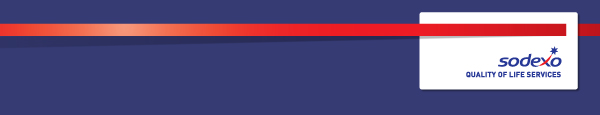 Function:Function:Security OfficerSecurity OfficerSecurity OfficerSecurity OfficerSecurity OfficerSecurity OfficerSecurity OfficerPosition:  Position:  Night Porter (Security Officer)Night Porter (Security Officer)Night Porter (Security Officer)Night Porter (Security Officer)Night Porter (Security Officer)Night Porter (Security Officer)Night Porter (Security Officer)Job holder:Job holder:Date (in job since):Date (in job since):Immediate manager 
(N+1 Job title and name):Immediate manager 
(N+1 Job title and name):Chyna Vesey – General ManagerChyna Vesey – General ManagerChyna Vesey – General ManagerChyna Vesey – General ManagerChyna Vesey – General ManagerChyna Vesey – General ManagerChyna Vesey – General ManagerAdditional reporting line to:Additional reporting line to:David Fordyce – Account ManagerDavid Fordyce – Account ManagerDavid Fordyce – Account ManagerDavid Fordyce – Account ManagerDavid Fordyce – Account ManagerDavid Fordyce – Account ManagerDavid Fordyce – Account ManagerPosition location:Position location:Riverside Student Quarter, CanterburyRiverside Student Quarter, CanterburyRiverside Student Quarter, CanterburyRiverside Student Quarter, CanterburyRiverside Student Quarter, CanterburyRiverside Student Quarter, CanterburyRiverside Student Quarter, Canterbury1.  Purpose of the Job – State concisely the aim of the job.  1.  Purpose of the Job – State concisely the aim of the job.  1.  Purpose of the Job – State concisely the aim of the job.  1.  Purpose of the Job – State concisely the aim of the job.  1.  Purpose of the Job – State concisely the aim of the job.  1.  Purpose of the Job – State concisely the aim of the job.  1.  Purpose of the Job – State concisely the aim of the job.  1.  Purpose of the Job – State concisely the aim of the job.  1.  Purpose of the Job – State concisely the aim of the job.  Part of a team that provides a secure and safe environment for residents staff and general public, a central contact for resident enquiries, post and parcel collection, arrival and departure, log and where appropriate attend to soft maintenance requests, key control, grounds maintenance, cleaning and first line emergency response. Post holder must hold a valid front line Security Guard SIA License. Part of a team that provides a secure and safe environment for residents staff and general public, a central contact for resident enquiries, post and parcel collection, arrival and departure, log and where appropriate attend to soft maintenance requests, key control, grounds maintenance, cleaning and first line emergency response. Post holder must hold a valid front line Security Guard SIA License. Part of a team that provides a secure and safe environment for residents staff and general public, a central contact for resident enquiries, post and parcel collection, arrival and departure, log and where appropriate attend to soft maintenance requests, key control, grounds maintenance, cleaning and first line emergency response. Post holder must hold a valid front line Security Guard SIA License. Part of a team that provides a secure and safe environment for residents staff and general public, a central contact for resident enquiries, post and parcel collection, arrival and departure, log and where appropriate attend to soft maintenance requests, key control, grounds maintenance, cleaning and first line emergency response. Post holder must hold a valid front line Security Guard SIA License. Part of a team that provides a secure and safe environment for residents staff and general public, a central contact for resident enquiries, post and parcel collection, arrival and departure, log and where appropriate attend to soft maintenance requests, key control, grounds maintenance, cleaning and first line emergency response. Post holder must hold a valid front line Security Guard SIA License. Part of a team that provides a secure and safe environment for residents staff and general public, a central contact for resident enquiries, post and parcel collection, arrival and departure, log and where appropriate attend to soft maintenance requests, key control, grounds maintenance, cleaning and first line emergency response. Post holder must hold a valid front line Security Guard SIA License. Part of a team that provides a secure and safe environment for residents staff and general public, a central contact for resident enquiries, post and parcel collection, arrival and departure, log and where appropriate attend to soft maintenance requests, key control, grounds maintenance, cleaning and first line emergency response. Post holder must hold a valid front line Security Guard SIA License. Part of a team that provides a secure and safe environment for residents staff and general public, a central contact for resident enquiries, post and parcel collection, arrival and departure, log and where appropriate attend to soft maintenance requests, key control, grounds maintenance, cleaning and first line emergency response. Post holder must hold a valid front line Security Guard SIA License. Part of a team that provides a secure and safe environment for residents staff and general public, a central contact for resident enquiries, post and parcel collection, arrival and departure, log and where appropriate attend to soft maintenance requests, key control, grounds maintenance, cleaning and first line emergency response. Post holder must hold a valid front line Security Guard SIA License. 2. 	Dimensions – Point out the main figures / indicators to give some insight on the “volumes” managed by the position and/or the activity of the Department.2. 	Dimensions – Point out the main figures / indicators to give some insight on the “volumes” managed by the position and/or the activity of the Department.2. 	Dimensions – Point out the main figures / indicators to give some insight on the “volumes” managed by the position and/or the activity of the Department.2. 	Dimensions – Point out the main figures / indicators to give some insight on the “volumes” managed by the position and/or the activity of the Department.2. 	Dimensions – Point out the main figures / indicators to give some insight on the “volumes” managed by the position and/or the activity of the Department.2. 	Dimensions – Point out the main figures / indicators to give some insight on the “volumes” managed by the position and/or the activity of the Department.2. 	Dimensions – Point out the main figures / indicators to give some insight on the “volumes” managed by the position and/or the activity of the Department.2. 	Dimensions – Point out the main figures / indicators to give some insight on the “volumes” managed by the position and/or the activity of the Department.2. 	Dimensions – Point out the main figures / indicators to give some insight on the “volumes” managed by the position and/or the activity of the Department.ExpectationsSafe and Secure SiteSafe and Secure SiteSafe and Secure SiteActivitySecure propertyCustomer Service ExpectationsExcellent standard of cleanlinessExcellent standard of cleanlinessActivitySecure propertyCustomer Service ExpectationsWell-ordered site Well-ordered site Well-ordered site ActivityTeam workingHealth and SafetyHealth and SafetyHealth and Safety3. 	Organisation chart – Indicate schematically the position of the job within the organisation. It is sufficient to indicate one hierarchical level above (including possible functional boss) and, if applicable, one below the position. In the horizontal direction, the other jobs reporting to the same superior should be indicated.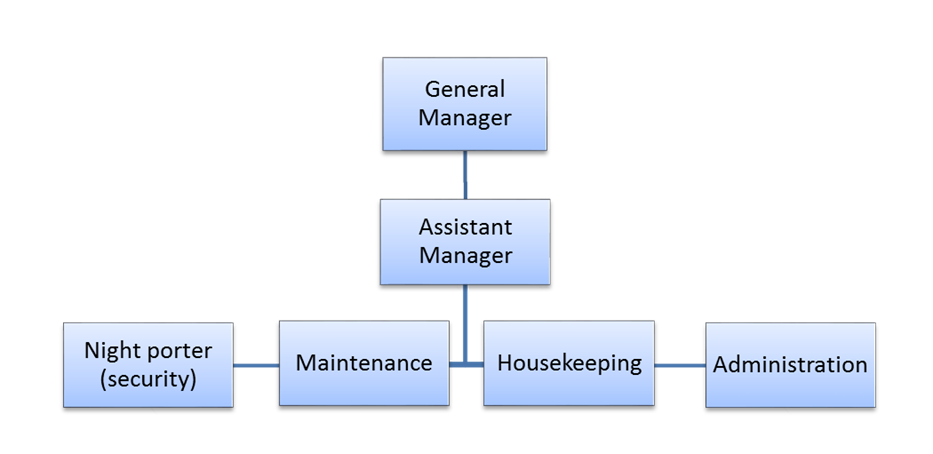 4. Context and main issues – Describe the most difficult types of problems the jobholder has to face (internal or external to Sodexo) and/or the regulations, guidelines, practices that are to be adhered to.To present a smart, calm and courteous response to reception and general enquires.Maintains the property safe and secure through managing access control.Carry’s out routine patrols on foot and via CCTV to ensure the safety of the property and its users.To maintain the tidiness of the general site areas and to maintain the site in a clean and tidy state.Carry’s out cleaning tasks, daily, weekly, periodic and one off tasks to the standard detailed within the cleaning standards manual.To maintain/stock and control issue and use of cleaning materials and equipment.To have a good working knowledge of all buildings on site.To liaise with and assist Facilities Technician / Accommodation staff as required.Accurately maintain customer information / database and provide customer information/ database information to support the Accommodation Assistants.Deal with all arrivals and departures, students and summer business.Control and issue of keys.To issue mail and parcels to agreed procedures.To answer telephone enquiries and take messages as required.To maintain resident, staff and client confidentiality.Act as first aid point. (after training)Respond to Emergency situations and to Fire alarms and liaise with emergency services as required.Attend all incidents and occurrences as required.Where appropriate works to and complies with “lone workers” standards of operationPlanning and OrganisingManage workload in line with customer needs and management targets.Works in an organised manner, within health and safety guidelines      Training Attend all nominated training courses, both in-house and external to meet the development needs of the post and post holder      Health and SafetyMaintains strict controls on hazardous materials, in storage and in-use, observes all COSHH regulations and manufacturer’s instructions.Ensures that energy, resources and equipment are used in a correct, safe and economical manner in accordance with Company policies and legal requirements.Ensures that all accidents and near misses are recorded appropriately. Ensure all fire activations and routine checks are recorded appropriately.      Problem SolvingReacting positively to requests for assistance including critical and all urgent issues with or without input from othersIs able to prioritise requests for assistance in order to maintain a safe, sound and secure property       Decision MakingUse discretion when dealing with fellow tenantsDecision making within the parameters laid out by the General Manager      Key Performance Indicators or “What it will look like when you are doing the job well”Good team workerEffective communicatorSite is maintained clean, safe and secureCleaning schedule is up to date and cleaning is to the required standardSite is free from rubbish / graffitiRefuse collection is well managed to maximise recycling and minimise financial impactCompliance with Sodexo policies and proceduresMonitoring is effective in minimising tenant damage and recovering costs
5.  Main assignments – Indicate the main activities / duties to be conducted in the job.Site is SecureStandard of CleanlinessHealth and SafetyCustomer ServiceTeam workingAttention to detail6.  Accountabilities – Give the 3 to 5 key outputs of the position vis-à-vis the organization; they should focus on end results, not duties or activities.Safe and Clean PropertyHappy tenantsRe-booking rates are as expected7.  Person Specification – Indicate the skills, knowledge and experience that the job holder should require to conduct the role effectivelyEssentialSIA License Cleaning ExperienceGood Communication SkillsDesirable
COSHH trainingH&S Training